Затока, Отель Бархат с бассейном!Только в июне дети до 6 лет проезд и проживание БЕСПЛАТНО. До 31.03.2018 Скидка 50 % на туристическую услугу и 10 $. При раннем бронировании оплачивается только туристическая услугаВсе номера оснащены телевизором с плоским экраном и спутниковыми каналами. Из некоторых номеров открывается вид на море или озеро. Гости всех номеров пользуются общей ванной комнатой и туалетом.
Все номера с дорогим интерьером и каждый номер индивидуален.
Гости могут самостоятельно готовить еду на общей кухне. На территории есть ресторан с домашней кухней и ресторанной подачей! Зона барбекю
Для детей детская площадка с лабиринтом.Стоимость указана с  проездом и проживанием на отдых 10дней/9ночей ***В июне дети до 6 лет при сопровождении 2 -ух взрослых проезд и проживание БЕСПЛАТНО!Дополнительно оплачивается:- туруслуга: взрослый – 40 BYN бел.руб., дети до 12 лет – 20 BYN бел. руб.- мед.страховка ( по желанию 2$-3 $)- питание- личные расходыВыезд из Минска около 12.30 от автовокзала "Центральный" платформа №13. Ориентировочное время в пути 16-24 часов.Возможен ТОЛЬКО проезд в обе стороны - 45 у.е , для детей до 12 лет 40 у.еДополнительно оплачивается туристическая услугаВажно! Для поезки в Украину срок действия паспорта гражданина РБ должен быть не менее 6 месяцев после окончания предполагаемой поездки!Фирма не несет ответсвенности за задержки , связанные с простоем на границах, пробками на дорогах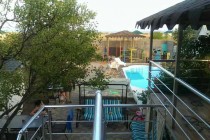 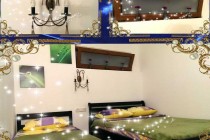 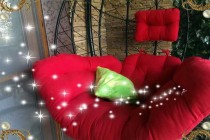 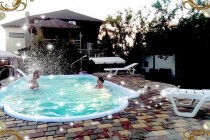 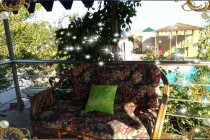 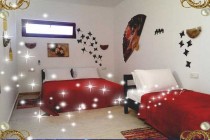 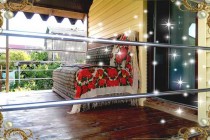 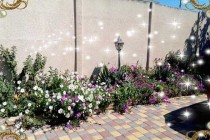 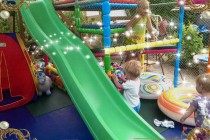 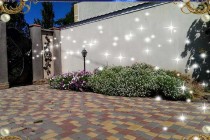 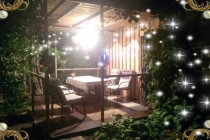 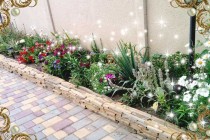 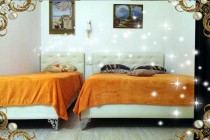 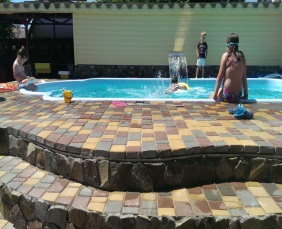 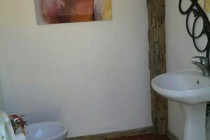 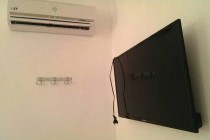 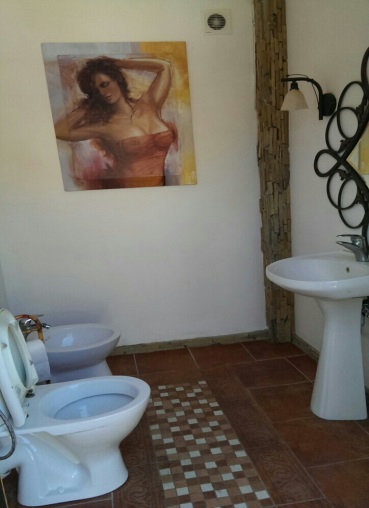 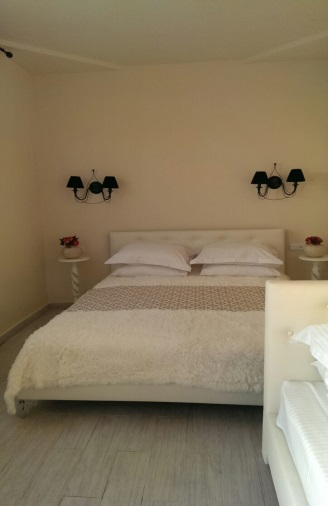 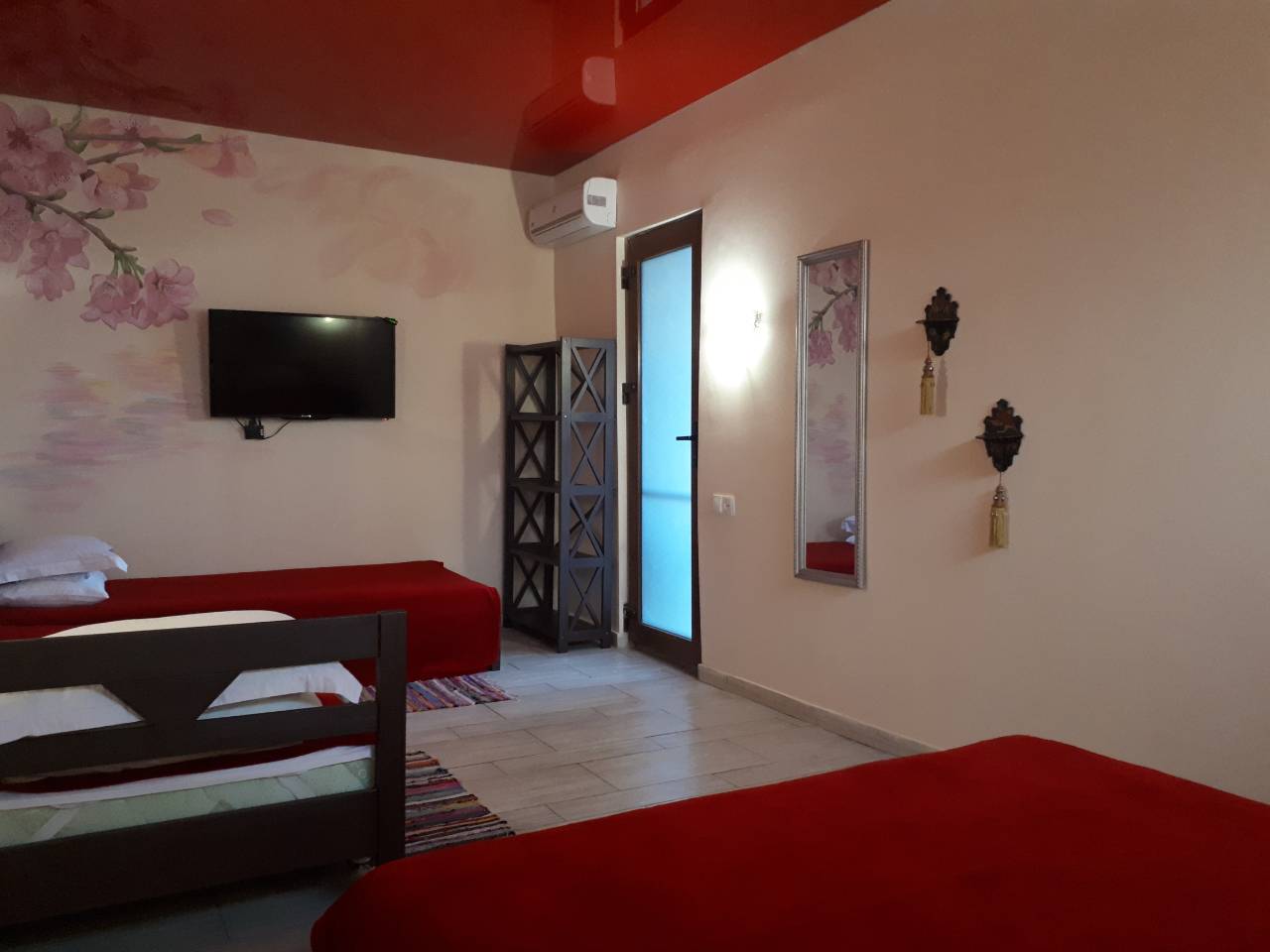 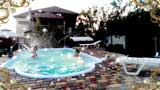 Раннее бронирование до 31.03.2018 скидка 50 % +10 $ на челGuest House Barkhat  с бассейном***Подходит для отдыха с детьми! Детский лабиринт на территории, домашняя кухня и бассейн с пушкой.Есть кухня для самостоятельного приготовления пищи    Широкий пляж всего в 1 минуте ходьбы, а там мелкий белый песок и пологий вход в море. К услугам гостей сезонный открытый бассейн, принадлежности для барбекю, ресторан и терраса для загара. На всей территории гостевого дома доступен бесплатный Wi-Fi. 